INNHOLDInnledning	2Historisk rekonstruksjon	2Situasjonen i menigheten	2Struktur	3Åpning (kap. 1)	3Påminnelser:	4Utvelgelse	4Kall	52:1-16	52:14-16	64:1-12 Gudfryktig livsstil	71. Hellighet (v. 1-8) = Guds vilje  hvordan vi bør leve	7I hellighet og ære (4:4-5)	72. Søskenkjærlighet (v.  9-12)	8Hva med de som har dødd før Jesus kommer? (4:13-18)	8Men beskriver ikke v. 17 “opprykkelsen”?	8“Kommer vi til å være klare når det skjer?” (5:1-3)	9“Når de sier…”:	9Formaninger til et gudfryktig liv (5:12-28)	9Anvendelse	10InnledningApg 17 forteller om da menigheten i Tessalonika ble grunnlagt i år 49-50 på Paulus’ andre misjonsreise. Etter bare noen få uker måtte han rømme fra byen pga. jødene (Apg 17:2, 5). Det er trolig de samme jødene som forfølger tessalonikerne nå (2:14, 3:3), og Paulus oppmuntrer dem til å holde ut i forfølgelsene.Fordi han ble jaget ut så fort, rakk han sannsynligvis ikke å bli ferdig med den grunnleggende undervisningen av denne unge menigheten, og han fortsetter derfor i dette brevet. Timoteus har også vært på besøk hos dem (kanskje Paulus selv fikk forbud av myndighetene mot å komme tilbake), og trolig fortalt Paulus at de spesielt lurer på hva som skjer med de som allerede har dødd før Jesu gjenkomst. Paulus forklarer dette i 4:13-18. Han skriver også om hvordan Jesu gjenkomst vil skje i kapittel 5, at den dagen kommer overraskende på verden, men ikke på de kristne - fordi de er klar for at Jesus kan komme når som helst (5:6,23). Det viktigste er hvordan de bør leve inntil dette skjer - ikke å finne ut når det skal skje (5:1-2).1. Tessalonikerbrev er skrevet fra Korint rundt år 50 e.Kr.Historisk rekonstruksjonApg 17:1-9: Menigheten i Tessalonika ble grunnlagt på begynnelsen av den 2. misjonsreisen (49-52 e.Kr.).Apg 17:14-15: Silas og Timoteus møter Paulus i Aten. Timoteus sendes så tilbake til Tessalonika og Silas til en annen by i Makedonia (Berøa? Filippi?). Paulus drar så videre til Korint.Apg 18:2 = 49 e.Kr.Apg 18:5 - Silas og Timoteus kommer fra Makedonia til Paulus i Korint = 1 Tess 3:6Apg 18:11 - Paulus ble 18 måneder i Korint, så 1 (og 2) Tess ble trolig skrevet 50-51 e.Kr. fra Korint. Situasjonen i menighetenApg 17:4-5: Den består av noen jøder, mange grekere (1:9), "en god del av de fremste kvinnene", Jason. Har et lederskap (5:12), men trolig en ganske liten menighet.Det pågår forfølgelser (1:6, 2:14, 3:3).Noen ser ut til å ha kritisert Paulus for hvordan han oppførte seg da han var der (2:1-16)De var bekymret for hva som skjedde med de av dem som døde før Jesu gjenkomst (4:13, 18).Menigheten er relativt ung. Paulus var der bare 3-4 uker, og han skriver dette brevet kort tid etterpå. Bør leses som et “oppfølgingsbrev” til nye kristne. (jf. 3:10)Ingen spor av vranglære.StrukturOppmuntring (Styrker båndene mellom dem og Paulus)1:1 - 2:16 	Hvordan de tok imot evangeliet2:17 - 3:13	Paulus vil besøke demHvordan leve til Jesu gjenkomst (Det som gjenstod av undervisning)4:1-12 		Gudfryktig livsstil4:13 - 5:11 	Jesu gjenkomst5:12-28 	Formaninger til et gudfryktig livÅpning (kap. 1)Forsmak på temaene i brevet:v. 3: “dere er virksomme i tro, arbeider i kjærlighet og holder ut i håpet”  1:6-10, 2:13, 3:6-9, 3:12, 4:9-10, 5:11  det går rette veienv. 4: “dere er utvalgt”  5:9, 2 Tess 2:13v. 5-6: “da vårt evangelium kom til dere”  2:1-16v. 10: “vente på hans Sønn fra himmelen”  2:19, 3:13, 4:13 - 5:11, 5:23.Påminnelser:1:5 	"Dere vet selv hva vi gjorde hos dere; vi tenkte bare på dere."2:1 	"Dere vet selv, søsken, at dere ikke tok imot oss forgjeves."2:5 	"Vi opptrådte aldri med smigrende ord, det vet dere..."2:9 	"For dere husker, søsken, hvordan vi strevde og slet."2:10 	"Dere, og Gud selv, er vitner om hvordan vi levde…"2:11 	"Dere vet også at vi var mot hver enkelt av dere som en far..."3:3 	"For dere vet jo selv at dette er lagt på oss."3:4	"Da vi var hos dere, sa vi dere på forhånd at vi skulle møte motgang. Slik gikk det også, som dere vet."4:1	"Dere har mottatt og lært av oss hvordan dere bør leve…"4:2	"Dere vet jo hvilke påbud vi ga dere fra Herren Jesus."5:2	"For dere vet godt at Herrens dag kommer som en tyv…"Utvelgelse1 Tess 1:4	 “vi vet at dere er utvalgt”1 Tess 5:9	 “Gud har bestemt oss til å vinne frelse”2 Tess 2:13	“Gud utvalgte dere til å bli frelst”Hvorfor skriver han dette?Han vil oppmuntre dem i forfølgelsene. (3:2-4)➡ Hadde utvelgelsen vært en garanti for at de alltid ville tro, hadde han ikke hatt noen grunn til å være bekymret. (3:5, 8)Hvis tanken er overtatt fra Israels utvelgelse i GT…Brukes om hele folket og ikke individuelle personer. Paulus ser ut til å bruke det om hele menigheter.➡ Tydeligvis fullt mulig for Israel å falle fra selv om de var utvalgt...➡ NT: Også mulig å falle fra troen selv om man er utvalgt.Kall2:12	 	“han som kaller dere til sitt rike og sin herlighet.”4:7	 	“For Gud kalte oss ikke til urenhet, men til et hellig liv.”5:23-24	“Må han, fredens Gud, hellige dere helt igjennom, og må deres ånd, sjel og kropp bli bevart uskadet, så dere ikke kan klandres for noe når vår Herre Jesus Kristus kommer. Trofast er han som kaller dere til dette.”2 Tess 1:11 	“Derfor ber vi alltid for dere at vår Gud må gjøre dere verdige til det kallet dere har fått.”2 Tess 2:13-14	“For Gud utvalgte dere til å bli frelst… og dere ble helliget ved Ånden og trodde sannheten. Dette kalte han dere til gjennom det evangeliet vi forkynner…”Et kall til å leve hellige liv som leder fram til frelsen (den endelige frelsen ved Jesu gjenkomst).2:1-16“ikke villfarelse eller urene motiver.. farer ikke med svik…aldri med smigrende ord…ikke med baktanker om egen vinning… søkte ikke ære hos mennesker…” (v. 3-6)Paulus vil ikke bli satt i samme bås som andre omreisende religiøse lærere eller filosofer som prøvde å utnytte folk.Trolig jødene i Tessalonika som påstår dette for å få de kristne vekk fra troen.v. 9: De jobbet samtidig (som i Apg 18:3) og fikk også en gave eller to fra filipperne (Fil 4:16).v. 10-12: Minner dem om hvordan det faktisk gikk for seg.2:14-16"Jøder er Herrens bødler, profetenes mordere, Guds fiender, Gudhatere, motstandere av nåden, fiender av sine fedres tro, djevelens advokater, ormeyngel, ryktemakere, spottere, mennesker med formørkede sinn, en forsamling demoner, syndere, onde mennesker, steinere og hatere av alt som er godt.” Gregorius av Nyssa, 300-tallet"Jødedommen er en fordervelse. Judas er virkelig bildet på det jødiske folk. Deres forståelse av Skriftene er kjødelig, men mest av alt bærer de skylden for frelserens død. De drepte Kristus.” Augustin, 354–430Hvem snakker han om?De ikke-kristne jødene i Judea på Paulus’ tid som forfulgte kristne og hindret evangeliet. Dette er de jødene som "ikke er til glede for Gud" og "står alle mennesker imot". Han snakker ikke generelt om alle jøder til alle tider, siden han ikke inkluderer seg selv og andre jødekristne i denne gruppen. Hva er poenget?Sammenligne tessalonikerne med de jødekristne i Judea. Begge blir forfulgt av sine egne landsmenn. I følge Apg 17 forfølges også tessalonikerne av jøder.Oppmuntre dem i forfølgelsene om at Gud skal dømme.Paulus’ teologi om jødene finner vi i Rom 9-11, ikke her.“Vreden har til sist nådd dem”?1. Noe konkret i Judea på den tidenCumanus (guvernør i Judea i 48-52)Drepte tusenvis av jødiske pilgrimer påsken 49 eller 50.Var også brutal da han skulle stoppe bråk mellom jøder og samaritanere i 51-52. De jødiske lederne ble sendt avgårde til Roma til forhør.2. Dommen som skjer med Jesu gjenkomst“Til sist” har betydningen “inntil enden” i Matt 10:22.4:1-12 Gudfryktig livsstil1. Hellighet (v. 1-8) = Guds vilje  hvordan vi bør leve“Gjøre fremskritt i hellighet” = tilhøre Gud og tilegne seg hans karakterPraktisk: holde seg borte fra hor (v. 3)Bibelens definisjon: alle seksuelle relasjoner utenfor ekteskapetv. 4-5: hellighet som en motsetning til sanselig begjærv. 6: som ikke å krenke/utnytte sin bror (noe annet enn v. 9… utroskap?)v. 7: Gud kaller ikke til urenhet, men til et hellig livv. 8: Avvisning av kallet til hellighet = avvisning av GudAvvisning av denne veiledningen fra Paulus (v. 2) = avvisning av Gud (v. 8)I hellighet og ære (4:4-5)‘vinne sin egen kone’ eller ‘kontrollere sin egen kropp’?kone/ektefelle (NO11, NB88, BGO)brukes i 1 Pet 3:7, som Silas var sekretær for (5:12)ordet brukes om kone også i noen jødiske tekstervanligvis betyr verbet ‘skaffe seg’, ikke ‘kontrollere’kropp (NIV, NASB, NIV, NKJV, NRSV)I 2 Kor 4:7 betyr det kroppJødisk etikk brukte ordet om kroppenUansett: Hellighet er en motsetning til “sanselig begjær”, både når det gjelder ekteskap og eget liv.2. Søskenkjærlighet (v.  9-12)v. 11: Noen utnyttet denne søskenkjærligheten og lot være å jobbe? Enda mer i 2. Tess 3:6-15. Fordi Jesu gjenkomst var nær?Hva med de som har dødd før Jesus kommer? (4:13-18)De trenger ikke bekymre seg for de døde. De kommer ikke til å gå glipp av noe, men skal faktisk stå opp først.v. 15:et ord fra Herren: Tydeligst i Matt 24:30-31, Joh 5:25, 28-29, 6:39-40, 11:25-26.kommer: bokstavelig “nærvær” (2 Kor 10:10) eller “ankomst”. Ofte brukt om kongelige visitter.v. 16: En kongelig visitt til en by ville bli annonsert av en herold.v. 17: møte:Ordet ble brukt om en velkomstkomité som gikk ut av byen for å eskortere en kongelig inn i byen.Jesus kommer til jorden som Kongen, blir møtt av sitt folk (døde og levende) i skyene, og deretter eskortert tilbake til jorden (som skal bli ny).Men beskriver ikke v. 17 “opprykkelsen”?Ikke tolket slik før i 1830.Skal ha oppstått da en Margaret Macdonald var så syk at hun trodde hun skulle dø. Hun skal da ha opplevd en blanding av profetier og visjoner i flere timer.Hun ble overbevist om at Jesus kom til å komme to ganger i stedet for én: Først i herlighet for de som venter på ham, og senere så ethvert øye kan se ham. “Kommer vi til å være klare når det skjer?” (5:1-3)Som en tyv: Matt 24:42-44, Luk 12:39, 2 Pet 3:10, Åp 3:3, 16:15.Apg 1:7 - “Det er ikke dere gitt å kjenne tider og stunder som Far har fastsatt av sin egen makt.”“Når de sier…”:"De" er de ikke-kristne, for kontrasten er vers 4: "Dere, søsken"Inskripsjoner over hele riket sa at Roma hadde brakt “fred og sikkerhet”. Pauluskritiserer trolig disse slagordene og propagandaen om Pax Romana.De kristne blir ikke overrasket (v. 4), fordi de er alltid klare.Formaninger til et gudfryktig liv (5:12-28)v. 12-13: Holdning til ledere. En leder heves ikke over resten, men arbeider mer.v. 14: Hele menigheten skal ta ansvar for de “uordentlige”, de motløse og de svake. Det er bibelsk å holde orden på livet sitt.v. 15: Vær gode mot alle, også de utenfor menigheten. Ikke ta igjen.v. 16-18: Guds vilje for dem: Vær alltid glade, be alltid og takk Gud alltid.v. 19-22: “Ikke kast babyen ut med badevannet". La Ånden virke, men test alt.AnvendelseVi blir ikke bedt om å tolke tegn og prøve å beregne når Jesus kommer, men vi blir bedt om alltid å være klare. Jesus kommer overraskende, som en tyv i natten.Mens vi venter, kaller Gud oss til å leve hellige liv. (2:12, 3:13, 4:1,3,7-8, 5:22-23)Vi må fortsatt jobbe og planlegge framtiden. (4:11-12, 5:14)Misjonsstrategi: Lev et liv som ikke så lett kan kritiseres av motstandere. (2:1-12)“I haven’t studied the Bible for long, but there is one thing I’m PRETTY sure of… Jesus says he will come on a day NO ONE expects it… so… IT’S A TUESDAY!!! Tuesday is a day where everyone is like in a zombie state of mind. NO ONE expects ANYTHING to happen on Tuesday. It’s just the day between Monday and Wednesday. Every other day has some kind of value. Thursday for example, is the day leading up to Friday, and Thursdays usually go pretty fast. And Friday is the start of the weekend. On Mondays, everybody would expect Jesus. Why? Because everybody is on the lookout for what the new week will bring. It’s the day of information, if you will. Wednesday is also called pikku lauantai in some countries, or “little Saturday” translated. The weekend Saturday and Sunday kind of speaks for itself, and it’s too obvious. Which leaves us with Tuesday. Tuesday is a sneaky day. Tuesday is the thief of the days. It steals our fun and oxygen. Mark my words! Tuesday will be the day of his return.”1. TessMatteusJesus kommer4:1624:30Fra himmelen4:1624:30Sammen med engler4:1624:31Med Guds basun4:1624:31Troende samles med Kristus4:1724:31I skyene4:1724:30På et ukjent tidspunkt5:1-224:36Som en tyv5:2,424:43Verden overraskes av dommen5:324:37-39Vær på vakt5:624:42-44Advarsler mot drukkenskap5:724:49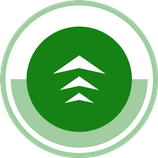 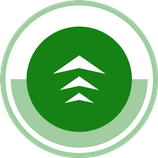 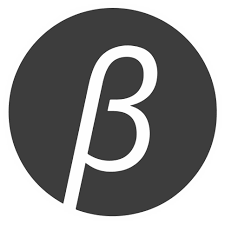 